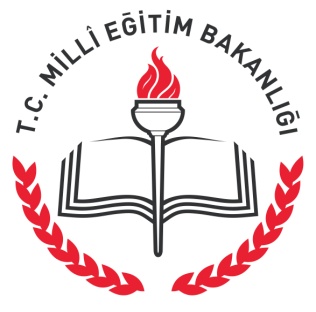 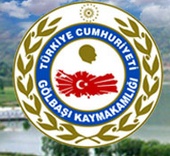 T.C.ADIYAMAN/GÖLBAŞI KAYMAKAMLIĞIYavuz İlkokulu MüdürlüğüKurum Kodu : 723019BRİFİNG DOSYASI2023-2024 EĞİTİM ÖĞRETİM YILIÖNSÖZ	1739 Sayılı Milli Eğitim Temel Kanununda belirtilen genel amaçları gerçekleştirmek hedefiyle kurulmuştur.	Okulumuz, okul öncesi sınıfı mevcut olmakla birlikte ilkokul alanında eğitim öğretimin gerçekleştirilmesi ve öğrencileri bir üst öğrenime hazırlama amacıyla faaliyet göstermektedir.	Bu faaliyetlerimizi yürütürken; Başöğretmen ATATÜRK’ün “Milletimizin dehasının gelişmesi, bu sayede layık olduğu medeniyet seviyesine ulaşması ancak, yüksek ilim ve teknik elemanlarının yetiştirilmesi ve kültürümüzün yüceltilmesi ile mümkündür.” sözleri rehber alınmıştır.  KURULUŞUN GENEL TANIMIGÖREVLERİ	:	ATATÜRK İnkılaplarına ve Anayasanın başlangıcında ifadesini bulan Türk Milliyetçiliğine bağlı; Türk Milletinin milli, ahlaki, insani, manevi ve kültürel değerlerini benimseyen, koruyan ve geliştiren; ailesini, vatanını, milletini seven ve daima yüceltmeye çalışan; insan haklarına ve anayasanın başlangıcındaki temel ilkelere dayanan milli, demokratik, laik, sosyal bir hukuk devleti olan Türkiye Cumhuriyetine karşı görev ve sorumluluklarını bilen ve bunları davranış haline getirmiş yurttaşlar olarak yetiştirmektir.	Yukarıda belirtilen Milli Eğitimin genel amaç ve temel ilkelerine uygun olarak;Öğrenciler ilkokul düzeyinde ortak bir genel kültür vermek suretiyle onlara kişi ve toplum sorunlarını tanıtma, çözüm yollarını arama ve yurdun ekonomik, sosyal ve kültürel kalkınmasına katkıda bulunma bilincini ve gücünü kazandırmak;Öğrencileri, çeşitli program, beceri ve yetenekleri ölçüsünde ve doğrultusunda hem mesleğe hem de bir üst öğretime, hayata hazırlamak;Çevrenin eğitim ve öğretim gereksinimini karşılamak, okulda yapılan eğitim-öğretimin hayatın gerektirdiği şartlarda gerçekleştirmek, kabiliyetlerine göre öğrencileri yetiştirmek ve çevre okul işbirliğini kurmaktır.I. BÖLÜMOKULA İLİŞKİN GENEL BİLGİLEROKULUN/KURUMUN FOTOĞRAFIII. BÖLÜMOKULUN/KURUMUN TARİHÇESİ	Okulumuz ilçemizin Yavuz Selim Mahallesi Zübeyde Hanım Caddesinde 1967 yılında ilçede eğitim öğretime başlayan 3. (üçüncü) okul olarak Yavuz İlkokulu adıyla hizmete açılmıştır. Ardından 1993 yılında 11 derslikli bir ek bina yapılmış olup, 2006 yılında Dünya Bankasının projesiyle 8 derslikli bir bina daha yapılmıştır. 6 Şubat 2023 tarihinde gerçekleşen deprem nedeniyle okulumuz ağır hasar almış olup şuan ilçemizde bulunan Şehit Özer Salik İlkokulu binasında, ana sınıfımız ise Nar Çiçeği Anaokulu’nda Eğitim Öğretime devam etmektedir.	Şehit Özer Salik İlkokulu’nda; 12 derslik, 1 İdareci odası, 1 Öğretmenler odası ve 1 Rehber Öğretmen odası Nar Çiçeği Anaokulu’nda ise 1 ana sınıfımız bulunmaktadır.OKUL/KURUMUN ÖZELLİKLERİOkulumuzun Bina Durumu	: Okulumuzun binası bulunmamaktadır. Ağır hasarlı durumdadır.Binanın Özellikleri			: Tuğla, betonarme ve çatılıdır.(ağır hasarlı)Bina Bölümleri FİZİKİ DURUMU : Okulumuz Yavuz Ortaokulu’nda Eğitim Öğretime devam etmektedirAna sınıfımız Nar Çiçeği Anaokulu’nda Eğitim Öğretime devam etmektedir.III. BÖLÜMOKUL/KURUM BİNA DURUMUOKUL FİZİKİ DONANIM DURUMUIV. BÖLÜMOKUL/KURUM YÖNETİCİ DURUMUOKUL/KURUM ÖĞRETMEN DURUMUOKUL/KURUM PERSONEL DURUMUV. BÖLÜMÖĞRENCİ DURUMUEĞİTİM ÖĞRETİME YARDIMCI FAALİYETLERVI. BÖLÜM2023-2024 EĞİTİM ÖĞRETİM YILI OKULDA YAPILAN ÇALIŞMALAROKULUN SORUNLARI VE İHTİYAÇLARIOkulumuzun en kısa sürede bina sorunu giderilmelidir.  19/10/2023 Ferhat KISAKARAOkul MüdürüOkul/Kurum AdıYavuz İlkokulu MüdürlüğüOkul/Kurum MüdürüFerhat KISAKARAMüdür YardımcısıEren BALABANOkul-Aile Birliği Bşk.Okul/Kurum AdresiYavuz Selim Mah. Zübeyde Hanım Cad. No: 10 Gölbaşı/ADIYAMANOkul/Kurum Telefonu0 (416) 782 09 78Faks0 (416) 782 09 78e-Posta Adresi723019@meb.k12.trWeb Adresihttp://golbasiyavuzilkokulu.meb.k12.tr/Vergi Numarası9410610187Öğretim ŞekliNormalHizmete Giriş Tarihi1967Yüzölçümü2777 metrekareIsınma DurumuKaloriferli ( Doğalgaz )KATLARSINIF VE ODALARBÖLÜM/BİRİM ADISAYISIDURUMUMALZEMENİN ADISAYISIDURUMUBilgisayar3KullanımdaFotokopi Makinesi2KullanımdaRenkli yazıcı1KullanımdaGÖREVİBRANŞISAYISIKADROLUGÖREVLENDİRMETOPLAMOkul MüdürüSınıf Öğrt.1-11Müdür YardımcısıSınıf Öğrt.1-11BRANŞISAYISINORM SAYISIGÖREVLENDİRMEBAŞKA KURUMLARDAÜCRETLİTOPLAMİngilizce -1----Rehber Öğretmen11---1Din Kültürü--1--1Sınıf Öğretmeni1212---13Anasınıfı11---1ÜNVANINORMKADROLUSÖZLEŞMELİTYÇPTOPLAMMemur111Yardımcı Hizmetli2246SINIFLARÖĞRENCİÖĞRENCİÖĞRENCİŞUBEDERSLİKSINIFLARKETOPLAMŞUBEDERSLİKAnasınıfı7411111. Sınıf312859332.Sınıf333366333.Sınıf324577334.Sınıf32235533TOPLAM1351332681313FAALİYETİN ADISAYISIOKULDAKİ SPORTİF TAKIMLAROKULDA YÜRÜTÜLEN EGZERSİZLER VE KURSLARSatrançOKULDA BULUNAN SOSYAL KULÜPLERYeşilaySivil Savunma KulübüSpor KulübüSağlık Temizlenme ve beslenme kulübüSatranç kulübüÇevre kulübü